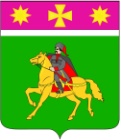 СОВЕТПолтавского сельского поселенияКрасноармейского района                                                  РЕШЕНИЕ                               28.03.2019                                                                                                           № 64/4станица ПолтавскаяОб отмене решения Совета Полтавского сельского поселения Красноармейского района от 28 декабря 2019 года № 48/2«Об утверждении Порядка организации и проведения голосования по отбору общественных территорий, подлежащих благоустройству в первоочередном порядке,на территории Полтавского сельского поселения Красноармейского района»  В соответствии Федеральным законом от 6 октября 2003 года  № 131-ФЗ «Об общих принципах организации местного самоуправления в Российской Федерации», Постановлением Правительства Российской Федерации от 10 февраля 2017 года № 169 «Об утверждении Правил предоставления и распределения субсидий из федерального бюджета бюджетам субъектов Российской Федерации на поддержку государственных программ субъектов Российской Федерации и муниципальных программ формирования современной городской среды», в связи с  завершением проведения голосования по отбору общественных территорий, подлежащих благоустройству в первоочередном  порядке в 2020 году, на территории Полтавского сельского поселения Совет Полтавского сельского поселения Красноармейского района РЕШИЛ:        1. Решение Совета Полтавского сельского поселения Красноармейского района от 28 декабря 20187 года № 48/2 «Об утверждении Порядка организации и проведения  голосования по отбору общественных территорий, подлежащих благоустройству в первоочередном порядке, на территории Полтавского сельского поселения Красноармейского района» считать утратившим силу.         2.Контроль за выполнением настоящего решения возложить на   комиссию по строительству, транспорту, ЖКХ, связи, бытовому и торговому обслуживанию и защите прав потребителей  (Васин).       3. Постановление вступает в силу со дня его обнародования.Председатель Совета Полтавского сельского поселенияКрасноармейского района						 С.Ф. ОлефиренкоГлаваПолтавского сельского поселенияКрасноармейского  района                                                                В.А. Побожий